
PLEASE STAY
6 FEET APART
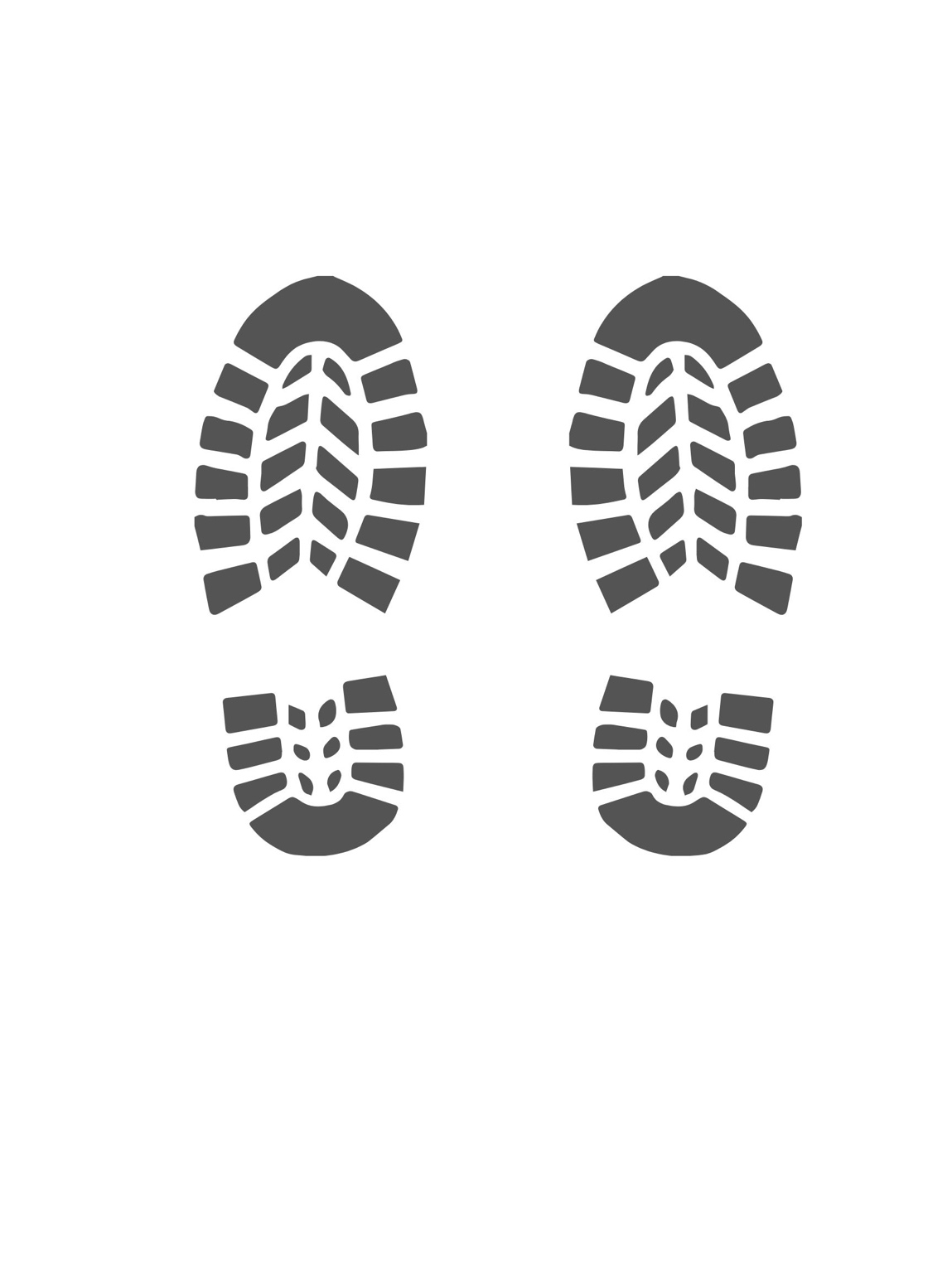 